TOREK, 21.4.2020ura: MAT – Pisno seštevanje štirimestnih številDZ, str.  51 in 52Matejin oče je obrezoval trte. V vinogradu na Zemonu je imel 3264 trt, v vinogradu na Slapu pa 1379 trt. Koliko trt je moral obrezati?3264 + 1379 =  3264                        O: Obrezati je moral 4643 trt.+1379  4643Reši naloge v delovnem zvezku na strani 51 in 52. ura: MAT – Pisno odštevanje štirimestnih številDZ, str. 53Občina Brda šteje 5757 prebivalcev, občina Bohinj pa 5222. V kateri občini živi več prebivalcev? Za koliko?   5757                      O: Več prebivalcev živi v občini Brda. Teh je 535 več kot v občini Bohinj.-  5222     535Reši naloge v delovnem zvezku na strani 53. ura: SLJ – Vaja dela mojstraDZ, str. 47, 48, 49 in 50Reši naloge v delovnem zvezku Vaja dela mojstra na strani 47, 48, 49 in 50. Pošiljam ti tudi rešitve za celoten sklop, da si boš lahko preveril(a), kako si reševal(a).ura: TJA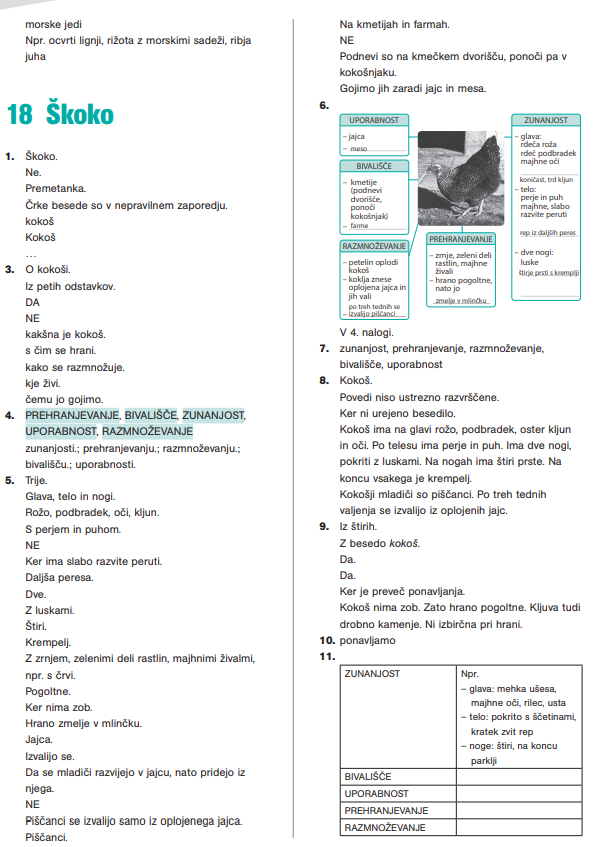 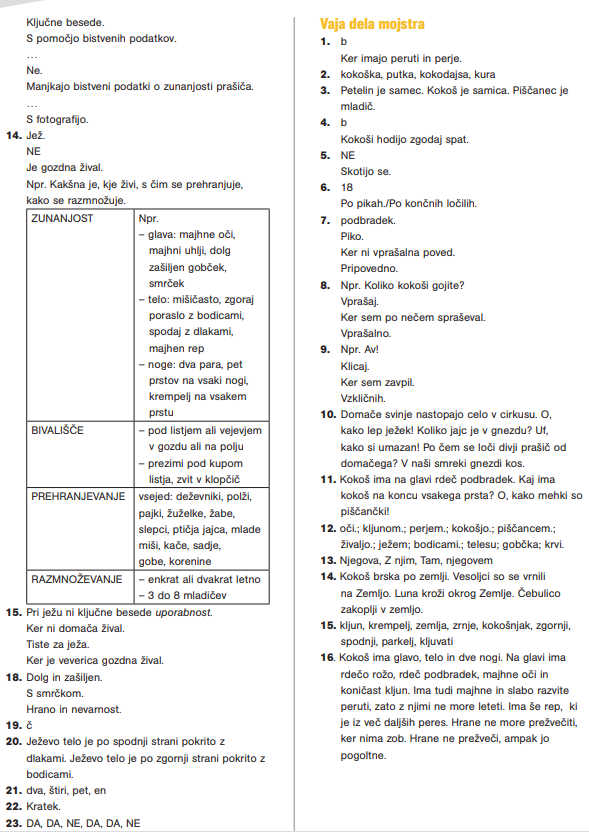     TSDE     3264+   1  3 1  7 19    4643    TSDE    5  757-    5222535